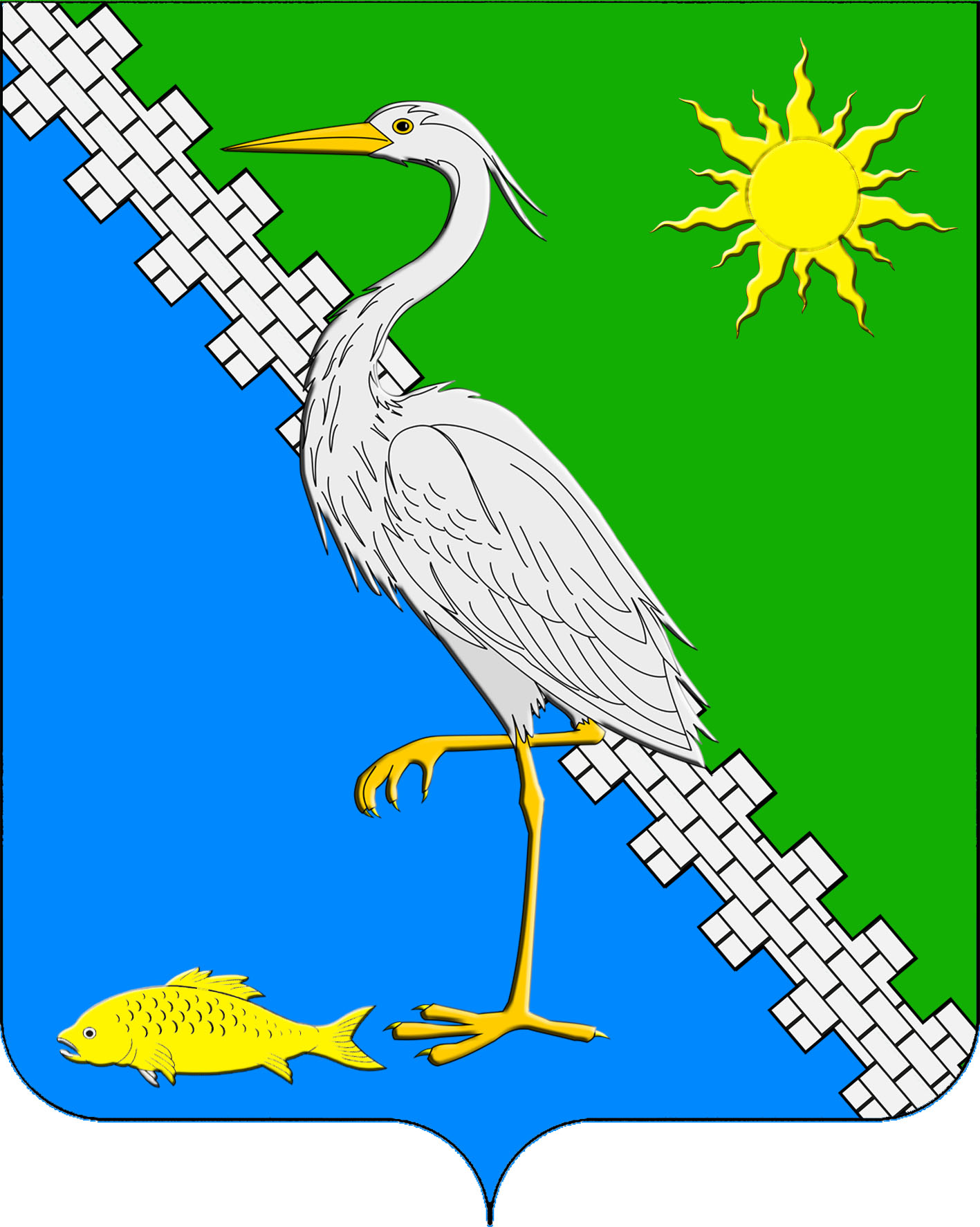 АДМИНИСТРАЦИЯ ЮЖНОГО СЕЛЬСКОГО ПОСЕЛЕНИЯ КРЫМСКОГО РАЙОНАПОСТАНОВЛЕНИЕот ____________                								   № _____поселок ЮжныйО принятии отчета по исполнению бюджета  Южного сельского поселения Крымского района за 2 квартал  2020 годаНа основании ст. 9 Бюджетного кодекса Российской Федерации, ст. 15 Федерального Закона от 6 октября 2003 г. № 131-ФЗ «Об общих принципах организации местного самоуправления в Российской Федерации», пункт 2, пункт 3, статьи 28 Закона Краснодарского края «О местном самоуправлении в Краснодарском крае», (в редакции закона № 7173-КЗ от 07 июня 2004 года), руководствуясь Уставом Южного сельского поселения Крымского района, п о с т а н о в л я ю:1. Утвердить отчет администрации Южного сельского поселения Крымского района по исполнению бюджета Южного сельского поселения за 1 квартал 2020 года  по доходам в сумме 12147,6 тыс. руб., по расходам    12617,3 тыс. руб., дефицит местного бюджета в сумме  469,7 тыс. руб., согласно приложений.2. Ведущему специалисту администрации Южного сельского поселения Крымского  района (Лазарева) обнародовать настоящее постановление в средствах массовой информации и разместить на официальном сайте администрации Южного сельского поселения Крымского  района в сети Интернет.3. Постановление вступает в силу со дня его опубликования.Глава Южного сельского поселенияКрымского района                                                                                      П.А. ПрудниковПриложение № 1к постановлению администрацииЮжного сельского поселенияКрымского района от ________________ № _____Ведущий специалист администрацииЮжного сельского поселенияКрымского района                                                                         Г.И Трубицына               Приложение № 2к постановлению администрацииЮжного сельского поселенияКрымского района от ______________ № ______Ведомственная структура расходов  бюджетаЮжного сельского поселения за 2 квартал 2020 года(тыс.рублей)Ведущий специалист администрацииЮжного сельского поселенияКрымского района   							             	Г.И.ТрубицынаПриложение № 3к постановлению администрацииЮжного сельского поселенияКрымского района от ____________ № _______Ведущий специалист администрацииЮжного сельского поселенияКрымского района   				                              			Г.И.ТрубицынаПоступление доходов в местный бюджет  Южного сельского  поселения                     Крымского района за 2 квартал  2020 годаПоступление доходов в местный бюджет  Южного сельского  поселения                     Крымского района за 2 квартал  2020 годаПоступление доходов в местный бюджет  Южного сельского  поселения                     Крымского района за 2 квартал  2020 годаПоступление доходов в местный бюджет  Южного сельского  поселения                     Крымского района за 2 квартал  2020 годаПоступление доходов в местный бюджет  Южного сельского  поселения                     Крымского района за 2 квартал  2020 годаПоступление доходов в местный бюджет  Южного сельского  поселения                     Крымского района за 2 квартал  2020 годаПоступление доходов в местный бюджет  Южного сельского  поселения                     Крымского района за 2 квартал  2020 годаПоступление доходов в местный бюджет  Южного сельского  поселения                     Крымского района за 2 квартал  2020 года(тыс.рублей)(тыс.рублей)(тыс.рублей)КодКодКодНаименование доходовНаименование доходовНаименование доходовУтвержденоИсполненоИсполненоНе исполненоНе исполнено11122234455000100000000000000000001000000000000000000010000000000000000ДоходыДоходыДоходы29270,87923,27923,2-21347,6-21347,6182101020000100001101821010200001000011018210102000010000110Налог на доходы физических лицНалог на доходы физических лицНалог на доходы физических лиц7950,03510,93510,9-4439,1-4439,1182105030100100001101821050301001000011018210503010010000110Единый сельскохозяйственный налогЕдиный сельскохозяйственный налогЕдиный сельскохозяйственный налог1250,01067,01067,0-183,0-183,0100103022300100001101001030224001000011010010302250010000110100103022600100001101001030223001000011010010302240010000110100103022500100001101001030226001000011010010302230010000110100103022400100001101001030225001000011010010302260010000110Доходы от уплаты акцизов на нефтепродукты, производимые на территории Российской Федерации, подлежащие распределению между бюджетами субъектов Российской Федерации и местными бюджетами с учётом установленных дифференцированных нормативов отчислений в местные бюджетыДоходы от уплаты акцизов на нефтепродукты, производимые на территории Российской Федерации, подлежащие распределению между бюджетами субъектов Российской Федерации и местными бюджетами с учётом установленных дифференцированных нормативов отчислений в местные бюджетыДоходы от уплаты акцизов на нефтепродукты, производимые на территории Российской Федерации, подлежащие распределению между бюджетами субъектов Российской Федерации и местными бюджетами с учётом установленных дифференцированных нормативов отчислений в местные бюджеты2843,81081,61081,6-1762,2-1762,2182106010301000001101821060103010000011018210601030100000110Налог на имущество физических лицНалог на имущество физических лицНалог на имущество физических лиц1150,0329,3329,3-820,7-820,7182106060000000001101821060600000000011018210606000000000110Земельный налогЗемельный налогЗемельный налог15400,01919,91919,9-13480,1-13480,1992111050351000001209921110503510000012099211105035100000120Доходы от сдачи в аренду имущества, находящегося в муниципальной собственностиДоходы от сдачи в аренду имущества, находящегося в муниципальной собственностиДоходы от сдачи в аренду имущества, находящегося в муниципальной собственности677,08,68,6-668,4-668,4992113029951000001309921130299510000013099211302995100000130Прочие доходы от компенсации затрат бюджетов сельских поселенийПрочие доходы от компенсации затрат бюджетов сельских поселенийПрочие доходы от компенсации затрат бюджетов сельских поселений097,597,597,597,5992116900501000001409921169005010000014099211690050100000140Прочие поступления от денежных взысканийПрочие поступления от денежных взысканийПрочие поступления от денежных взысканий992117010000000001809921170100000000018099211701000000000180Невыясненные поступленияНевыясненные поступленияНевыясненные поступления0-91,5-91,5-91,5-91,5000200000000000000000002000000000000000000020000000000000000Безвозмездные поступленияБезвозмездные поступленияБезвозмездные поступления21017,94224,44224,416793,516793,5992202199991000001509922021999910000015099220219999100000150Прочие дотации бюджетам сельских поселенийПрочие дотации бюджетам сельских поселенийПрочие дотации бюджетам сельских поселений3800,03800,03800,00,00,0992202200771000001509922022007710000015099220220077100000150Субсидии бюджетам сельских поселений на софинансирование капитальных вложений в объекты муниципальной собственностиСубсидии бюджетам сельских поселений на софинансирование капитальных вложений в объекты муниципальной собственностиСубсидии бюджетам сельских поселений на софинансирование капитальных вложений в объекты муниципальной собственности11304,400-11304,4-11304,4992202252991000001509922022529910000015099220225299100000150Субсидии  бюджетам сельских поселений на софинансирование  расходных  обязательств  субъектов  Российской  Федерации, связанных  с  реализацией  федеральной  целевой программы  "Увековечение  памяти погибших  при  защите  Отечества  на  2019 -2024  годы"  Субсидии  бюджетам сельских поселений на софинансирование  расходных  обязательств  субъектов  Российской  Федерации, связанных  с  реализацией  федеральной  целевой программы  "Увековечение  памяти погибших  при  защите  Отечества  на  2019 -2024  годы"  Субсидии  бюджетам сельских поселений на софинансирование  расходных  обязательств  субъектов  Российской  Федерации, связанных  с  реализацией  федеральной  целевой программы  "Увековечение  памяти погибших  при  защите  Отечества  на  2019 -2024  годы"  306,8253,3253,3-53,5-53,5992202299991000001519922022999910000015199220229999100000151Прочие субсидии бюджетам сельских поселенийПрочие субсидии бюджетам сельских поселенийПрочие субсидии бюджетам сельских поселений5160,60,00,0-5160,6-5160,6992202030241000001519922020302410000015199220203024100000151 Субвенции бюджетам субъектов Российской Федерации и муниципальных образований Субвенции бюджетам субъектов Российской Федерации и муниципальных образований Субвенции бюджетам субъектов Российской Федерации и муниципальных образований212,3101,1101,1-111,27-111,27992202030241000001519922020302410000015199220203024100000151Субвенции на осуществление полномочий по содержанию административной комиссииСубвенции на осуществление полномочий по содержанию административной комиссииСубвенции на осуществление полномочий по содержанию административной комиссии3,80,00,0-3,8-3,8992202499991000001509922024999910000015099220249999100000150Прочие межбюджетные трансферты, передаваемые бюджетам сельских поселенийПрочие межбюджетные трансферты, передаваемые бюджетам сельских поселенийПрочие межбюджетные трансферты, передаваемые бюджетам сельских поселений160,00,00,0160,0160,0992207050301000001509922070503010000015099220705030100000150Прочие безвозмездные поступления в бюджеты сельских поселенийПрочие безвозмездные поступления в бюджеты сельских поселенийПрочие безвозмездные поступления в бюджеты сельских поселений70,070,070,00,00,0Всего доходовВсего доходовВсего доходов50288,712147,612147,6-38141,1-38141,1№ п/пНаименованиеВедРзПРКЦСРКВРУтвержденоИсполненоНе исполненоАдминистрация Южного сельского поселения Крымского района51980,3 12617,339363,01Общегосударственные вопросы992016765,62823,53942,1Функционирование высшего должностного лица муниципального образования9920102590,0287,7302,3Обеспечение  деятельности высшего органа исполнительной  и представительной  власти  в  поселении 99201025010000000590,0287,7302,3Высшее должностное лицо  99201025010000190590,0287,7302,3Расходы на  обеспечение функций органов местного самоуправления  99201025010000190590,0287,7302,3Расходы на выплаты персоналу в целях обеспечения  выполнения функций государственными    (муниципальными) органами, казенными учреждениями99201025010000190100590,0287,7302,3Функционирование высших  органов  исполнительной  власти  местных администраций99201044587,81988,82599,0Обеспечение деятельности администрации муниципального образования 992010451000000004584,01988,82595,2Обеспечение  функционирования администрации муниципального образования 992010451100000004584,01988,82595,2Расходы  на обеспечение функций органов местного самоуправления 992010451100001904584,01988,82595,2Расходы на выплаты персоналу в целях обеспечения  выполнения функций государственными   (муниципальными) органами,  казенными  учреждениями992010451100001901003281,71397,41884,3 Закупка  товаров, работ и услуг для  муниципальных нужд992010451100001902001272,2587,0685,2Иные бюджетные ассигнования 9920104511000019080030,14,425,7Образование и организация деятельности административных комиссий 99201046700000003,803,8Выполнение  функций  государственными  органами (органами местного самоуправления)992010467300000003,803,8Осуществление  отдельных полномочий Краснодарского края на  образование  и организацию деятельности  административных комиссий 992010467300601902003,803,8Резервные фонды992011150050Финансовое обеспечение непредвиденных расходов 9920111513000000050050Резервные фонды  администрации  Южного сельского поселения Крымского района 9920111513002059050050Иные бюджетные ассигнования 9920111513002059080050050Другие общегосударственные  вопросы99201131537,8547,0990,8Муниципальная программа " Муниципальная политика и развитие гражданского общества в Южном сельском поселении Крымского района "99201131600000000221,787,7104,0Совершенствование механизмов управления  развитием  Южного сельского поселения Крымского района99201131620000000221,787,7104,0Реализация мероприятий  поддержки  деятельности территориального общественного самоуправления на территории Южного сельского поселения Крымского района99201131620200000221,787,7104,0Закупка товаров, работ и услуг для муниципальных нужд992011316202100302003,73,70,0Социальное обеспечение и иные выплаты населению99201131620210030300188,084,0104,0Оплата членских взносов в Ассоциацию муниципальных образований9920113162021092030,0030,0Закупка товаров, работ и услуг для муниципальных нужд9920113162021092020030,0030,0Муниципальная программа «Развитие информационного общества Южного сельского поселения Крымского района» 99201132300000000457,3189,0268,3Развитие, эксплуатация  и обслуживание  информационно-коммуникационных технологий администрации Южного сельского  поселения Крымского района 99201132320000000457,3189,0268,3Мероприятия по информатизации администрации Южного сельского поселения Крымского района 99201132320110130457,3189,0268,3Закупка  товаров, работ и услуг для муниципальных нужд99201132320110130200457,3189,0268,3Обеспечение деятельности администрации муниципального образования99201135100000000612,8246,3366,5Реализация муниципальных функций, связанных с муниципальным управлением99201135140000000612,8246,3366,5Прочие обязательства муниципального образования99201135140029010200507,6141,1366,5Иные бюджетные ассигнования992011351400290108005,35,30,0Исполнение судебных актов99201135140100000100,0100,00,0Прочие обязательства муниципального образования99201135140100000100,0100,00,0Иные бюджетные ассигнования99201135140100000800100,0100,00,0Управление имуществом муниципального образования99201135200000000246,024,0222,00Мероприятия в рамках регулирования прав собственности земельных участков Крымского района99201135210100000246,024,0222,00Оценка недвижимости, признание прав и регулирование отношений по государственной и муниципальной собственности99201135210120310120,024,096,0Закупка  товаров, работ и услуг для муниципальных нужд99201135210120310200120,024,096,0Мероприятия в рамках регулирования прав собственности  объектов муниципального имущества Крымского района99201135210200000126,00126,0Оценка недвижимости, признание прав и регулирование отношений по государственной и муниципальной собственности99201135210220310126,00126,0Закупка  товаров, работ и услуг для муниципальных нужд99201135210220310200126,00126,02Национальная оборона 99202273,5115,5158,0Мобилизационная и вневойсковая подготовка 9920203273,5115,5158,0Управление муниципальными финансами99202036700000000273,5115,5158,0Поддержка устойчивого исполнения бюджетов 99202036730000000273,5115,5158,0Осуществление первичного воинского учета на территориях, где отсутствуют военные комиссариаты99202036730051180212,3101,1111,2Расходы на выплаты персоналу  в целях обеспечения выполнения функций государственными (муниципальными) органами, казенными учреждениями   99202036730051180100212,3101,1111,2Осуществление первичного воинского учета на территориях, где отсутствуют военные комиссариаты (местные средства)9920203673008118061,214,446,8Расходы на выплаты персоналу в целях обеспечения выполнения функций государственными (муниципальными) органами, казенными учреждениями, органами управления государственными внебюджетными фондами9920203673008118010059,012,047,0Закупка  товаров, работ и услуг для муниципальных нужд992020367300811802002,22,20,03Национальная безопасность и правоохранительная деятельность99203621,6112,2509,4Защита населения и территории от чрезвычайных ситуаций природного и техногенного характера, гражданская оборона992030931,90031,9Муниципальная программа "Обеспечение безопасности населения Южного сельского поселения Крымского района 99203090000000031,90031,9Мероприятия по предупреждению и ликвидации чрезвычайных ситуаций, стихийных бедствий и их последствий9920309091000000031,90031,9Предупреждение и ликвидация последствий чрезвычайных  ситуаций и стихийных бедствий, природного  и техногенного  характера9920309091011054031,90031,9Закупка товаров, работ и услуг для муниципальных нужд9920309091011054020031,90031,9Другие вопросы в области национальной безопасности  и правоохранительной деятельности9920314589,7112,2477,5Пожарная безопасность99203140920100000270,010,0260,0Мероприятия по пожарной безопасности99203140920110280270,010,0260,0Закупка товаров, работ и услуг для муниципальных нужд99203140920110280200270,010,0260,0Поощрение победителей краевого смотра-конкурса по итогам деятельности органов местного самоуправления по решению вопросов местного значения на звание лучшего поселения Краснодарского края99203140920160380100,00,0100,0Закупка товаров, работ и услуг для муниципальных нужд99203140920160380200100,00,0100,0Укрепление правопорядка, профилактики правонарушений, усиление борьбы с преступностью в Южного сельского поселения Крымского района99203140940000000312,2102,2210,0Повышение эффективности мер, направленных на обеспечение общественной безопасности, укреплению правопорядка и профилактики нарушений99203140940100000312,2102,2210,0Мероприятия по укреплению правопорядка, профилактика правонарушений, усиление борьбы с преступностью99203140940109560312,2102,2210,0Закупка товаров, работ и услуг для муниципальных нужд99203140940109560200170,02,8167,2Социальное обеспечение и иные выплаты населению99203140940109560300142,299,342,9Профилактика терроризма и экстремизма992031409500000007,507,5Повышение инженерно-технической защищенности социально-значимых объектов, а также информационно-пропагандистское сопровождение антитеррористической деятельности на территории района992031409501000007,507,5Мероприятия по профилактике терроризма и экстремизма992031409501101107,507,5Закупка товаров, работ и услуг для муниципальных нужд992031409501101102007,507,54Национальная экономика992048518,8954,67564,1Дорожное хозяйство                (дорожные фонды)99204098263,8916,57347,2 Муниципальная программа "Комплексное и устойчивое развитие Южного сельского поселения Крымского района в сфере строительства, архитектуры и дорожного хозяйства "992040906000000008263,8916,57347,2Ремонт и содержание автомобильных дорог местного значения992040906200000008263,8916,57347,2Финансовое обеспечение мероприятий по увеличению протяженности и содержанию автомобильных дорог местного значения992040906201000008263,8916,57347,2Мероприятия в области дорожного хозяйства992040906201103402714,7916,51798,2Закупка товаров, работ и услуг для муниципальных нужд992040906201103402002714,7916,51798,2Капитальный ремонт, ремонт автомобильных дорог общего пользования местного значения992040906201S24405549,005549,0Закупка товаров, работ и услуг для муниципальных нужд992040906201S24402005549,005549,0Другие вопросы в области национальной экономики9920412255,038,1218,9Муниципальная программа "Комплексное и устойчивое развитие Южного сельского поселения Крымского района в сфере строительства, архитектуры и дорожного хозяйства "99204120600000000185,038,1146,9 Мероприятия   в области архитектуры, строительства и  градостроительства 99204120640010330155,038,1116,9Закупка товаров, работ и услуг для муниципальных нужд99204120640010330200155,038,1116,9Мероприятия по землеустройству и землепользованию 9920412064001102030,0030,0Закупка товаров, работ и услуг для муниципальных нужд9920412064001102020030,0030,0Муниципальная программа " Экономическое развитие и инновационная экономика в Южном сельском поселении Крымского района "9920412141010000070,0070,0Муниципальная  поддержка малого и среднего предпринимательства в   поселении9920412141000000070,0070,0Развитие системы финансовой поддержки субъектов малого и среднего предпринимательства9920412141011004070,0070,0Закупка товаров, работ и услуг для муниципальных нужд9920412141011004020070,0070,05Жилищно-коммунальное хозяйство9920526964,54479,422485,1Жилищное хозяйство 992050113,27,85,4Муниципальная программа "Развитие жилищно-коммунального хозяйства Южного сельского поселения Крымского района "9920501060000000013,27,85,4Развитие жилищного хозяйства 9920501061000000013,27,85,4Мероприяти по капитальному ремонту жилищного фонда9920501061001035013,27,85,4Закупка товаров, работ и услуг для муниципальных нужд99205010610010350 20013,27,85,4Коммунальное хозяйство992050217495,6558,116937,5Муниципальная программа "Развитие жилищно-коммунального хозяйства Южного сельского поселения Крымского района "992050213000000003896,8258,63638,2Развитие водоснабжения992050213100000003400,012,23387,8Проведение комплекса мероприятий по модернизации, строительству, реконструкции и ремонту объектов водоснабжения992050213101000003400,012,23387,8Поддержка коммунального хозяйства по водоснабжению992050213101107702400,012,22387,8Закупка товаров, работ и услуг для муниципальных нужд992050213101107702002400,012,22387,8Поощрение победителей краевого смотра-конкурса по итогам деятельности органов местного самоуправления по решению вопросов местного значения на звание лучшего поселения Краснодарского края992050213101603801000,00,01000,0Закупка товаров, работ и услуг для муниципальных нужд992050213101603802001000,00,01000,0Развитие водоотведения99205021320000000496,8246,4250,4Проведение комплекса мероприятий по модернизации, строительству, реконструкции и ремонту объектов водоотведения99205021320200000496,8246,4250,4Поддержка коммунального хозяйства по водоотведению99205021320210770496,8246,4250,4Закупка товаров, работ и услуг для муниципальных нужд99205021320210770200496,8246,4250,4Муниципальная программа "Развитие топливно-энергетического комплекса Южного сельского поселения Крымского района "9920502250000000013598,8299,513299,3Газификация поселений Крымского района9920502252000000013598,8299,513299,3Комплексное развитие газификации населенных пунктов поселений Крымского района9920502252010000013598,8299,513299,3Строительство объектов социального и производственного комплексов, в том числе объектов общегражданского назначения, жилья, инфраструктуры99205022520111580299,5299,50Капитальные вложения в объекты недвижимого имущества муниципальной собственности99205022520111580400299,5299,50Реализация мероприятий по газификации поселений992050225201S062013299,3013299,3Капитальные вложения в объекты недвижимого имущества муниципальной собственности992050225201S062040013299,3013299,3Благоустройство 99205039455,73913,55542,2Благоустройство населенных пунктов 992050319200000009455,73913,55542,2Повышение  уровня  благоустройства населенных пунктов Южного сельского поселения Крымского района992050319201000009455,73913,55542,2Мероприятия по уличному  освещению населенных пунктов 992050319201103701180,0702,5477,5Закупка товаров, работ и услуг для муниципальных нужд992050319201103702001180,0702,5477,5Мероприятия  по озеленению  населенных пунктов  992050319201103802411,01263,21147,8Закупка товаров, работ и услуг для муниципальных нужд992050319201103802002411,01263,21147,8Прочее благоустройство 992050319201103902674,81293,01381,8Закупка товаров, работ и услуг для муниципальных нужд992050319201103902002674,81293,01381,8Дотация на поощрение победителей краевого смотра-конкурса по итогам деятельности органов местного самоуправления по решению вопросов местного значения на звание лучшего поселения Краснодарского края992050319201603802700,0382,52317,5Закупка товаров, работ и услуг для муниципальных нужд992050319201603802002700,0382,52317,5Дополнительная помощь местным бюджетам для решения социально значимых вопросов99205031920162980160,00,0160,0Закупка товаров, работ и услуг для муниципальных нужд99205031920162980200160,00,0160,0Реализация мероприятий федеральной целевой программы "Увековечение памяти погибших при защите Отечества на 2019-2024 годы""992050319201L2990329,9272,357,6Закупка товаров, работ и услуг для муниципальных нужд992050319201L2990200329,9272,357,66Образование99207504,0174,0330,0Молодежная политика и   оздоровление детей9920707504,0174,0330,0Муниципальная программа "Молодежь Южного сельского поселения Крымского района "99207071500000000504,0174,0330,0Мероприятия по реализации  государственной молодежной политики в Южном сельском поселении Крымского района 99207071510000000504,0174,0330,0Организационное обеспечение реализации мероприятий муниципальной программы «Молодежь Южного сельского поселения»99207071510110000504,0174,0330,0Мероприятия по работе с молодежью99207071510110900504,0174,0330,0Закупка товаров, работ и услуг для муниципальных нужд99207071510110900200504,0174,0330,07Культура и кинематография 992087149,43388,93760,5Культура99208017149,43388,93760,5Муниципальная программа«Развитие культуры  Южного сельского поселения Крымского района»9920810000000007149,43388,93760,5Культура Крымского района99208011010000000563,557,4506,1Мероприятия по культуре Крымского района99208011010109810428,557,4371,1Закупка товаров, работ и услуг для муниципальных нужд99208011010109810200428,557,4371,1Воссоздание объектов культурного наследия культового назначения (памятников истории и культуры) народов Российской Федерации, расположенных на территории района9920801101011029035,0035,0Закупка товаров, работ и услуг для муниципальных нужд9920801101011029020035,0035,0Расходы на оплату коммунальных услуг работникам муниципальных учреждений, проживающим и работающим в сельской местности99208011010110820100,00100,0Закупка товаров, работ и услуг для муниципальных нужд99208011010110820200100,00100,0Совершенствование деятельности муниципальных учреждений отрасли «Культура,  искусство и кинематография»992080110200000005275,92755,42520,5Расходы на обеспечение деятельности (оказание услуг) муниципальных учреждений992080110202005905275,92755,42520,5Расходы на выплаты персоналу в целях обеспечения выполнения функций государственными (муниципальными) органами, казенными учреждениями, органами управления государственными внебюджетными фондами992080110202005901003427,62060,61367,0Закупка товаров, работ и услуг для муниципальных нужд992080110202005902001730,3629,21101,1Иные бюджетные ассигнования99208011020200590800118,065,652,4Библиотеки99208011310,0576,0734,0Совершенствование деятельности муниципальных учреждений по организации библиотечного обслуживания  населения992080110300000001310,0576,0734,0Организация библиотечного обслуживания населения 992080110303000001310,0576,0734,0Расходы на обеспечение деятельности (оказание услуг) муниципальных учреждений 992080110303005901310,0576,0734,0Расходы на выплаты персоналу в целях обеспечения выполнения функций государственными (муниципальными) органами, казенными учреждениями, органами управления государственными внебюджетными фондами992080110303005901001017,0535,0482,0Закупка товаров, работ и услуг для муниципальных нужд99208011030300590200279,037,4241,6Иные бюджетные ассигнования9920801103030059080014,03,710,38Социальная политика99210643,0358,5284,5Пенсионное обеспечение населения9921001643,0358,5284,5Развитие мер социальной поддержки отдельных категорий граждан99210010310000000643,0358,5284,5Дополнительное материальное обеспечение к пенсии99210010310040010643,0358,5284,5Социальное обеспечение и иные выплаты населению99210010310040010300643,0358,5284,5Социальное обеспечение населения992100310,0010,0Реализация мероприятий по проведению социально-значимых мероприятий для социально-незащищенных категорий граждан9921003031001000010,0010,0Социальное обеспечение и иные выплаты населению9921001031001017030010,0010,09Физическая культура и спорт99211250,0106,7143,3Физическая культура  9921101250,0106,7143,3Муниципальная программа "Развитие  физической культуры и массового спорта в Южном сельском поселении Крымского района "99211011200000000250,0106,7143,3Развитие физической культуры и массового спорта 99211011210000000250,0106,7143,3Физическое воспитание и физическое развитие граждан посредством организации и проведения (участия) физкультурных мероприятий и массовых спортивных мероприятий 99211011210100000250,0106,7143,3Реализация  мероприятий в области спорта и физической культуры 99211011210110670250,0106,7143,3Закупка товаров, работ и услуг для муниципальных нужд  99211011210110670200250,0106,7143,310Средства массовой информации 99212290,0104,1185,9Другие вопросы в области средств массовой информации9921204290,0104,1185,9Муниципальная программа Южного сельского поселения Крымского района "Развитие информационного общества"99212042300000000290,0104,1185,9Информационное обеспечение и сопровождение 99212042310000000290,0104,1185,9Обеспечение информирования граждан  о деятельности органов  государственной власти и социально-политических событиях  в муниципальном образовании 99212042310010260290,0104,1185,9 Закупка товаров, работ и услуг для муниципальных нужд  99212042310010260200290,0104,1185,9Источники внутреннего финансирования дефицита бюджета Южного сельского поселения Крымского района в 2020годуКодНаименование групп, подгрупп, статей, подстатей, элементов, программ (подпрограмм), кодов экономической классификации источников внутреннего финансирования дефицита бюджетаСумма2020 годтыс.руб.123Источники внутреннего финансирования дефицита бюджета, всего469,7в том числе00001050000000000000Изменение остатков средств на счетах по учету средств бюджета000001050000050000510Увеличение остатков средств на счетах по учету средств бюджета-12147,600001050200050000510Увеличение  прочих остатков средств на счетах по учету средств бюджета-12147,600001050201050000510Увеличение  прочих остатков денежных средств  бюджета  поселения-12147,699201050201050000510Увеличение  прочих остатков денежных средств  бюджета поселения-12147,600001050000050000610Уменьшение остатков средств на счетах по учету средств бюджета12617,300001050200050000610Уменьшение  прочих остатков средств на счетах по учету средств бюджета12617,300001050201050000610Уменьшение  прочих остатков денежных средств  бюджета поселения12617,399201050201050000610Уменьшение  прочих остатков денежных средств  бюджета поселения12617,3